Hej alle mikrospejdere i 1. Kokkedal!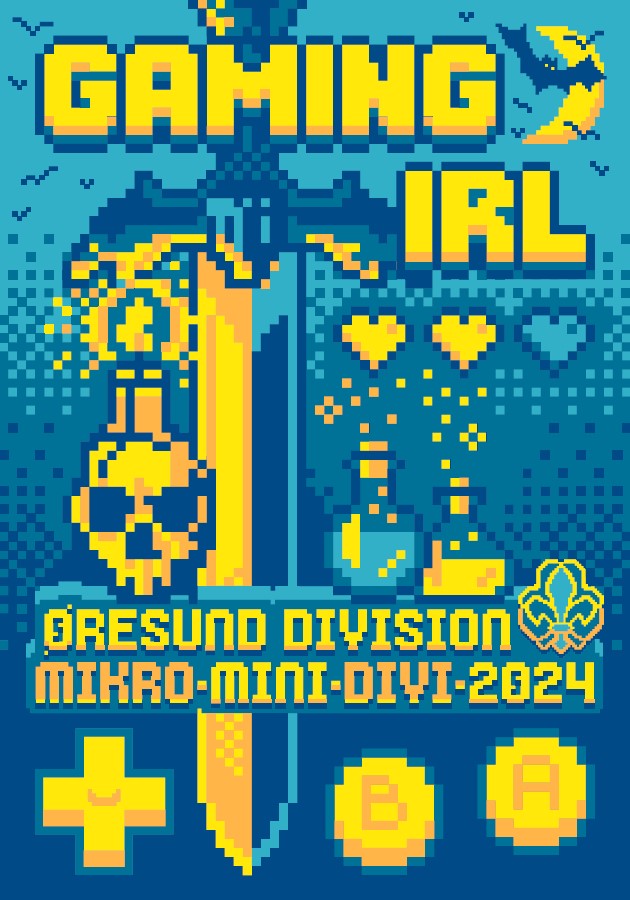 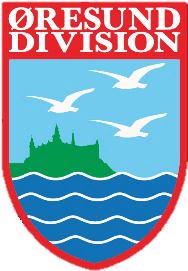 Så er det blevet tid til årets divisionsturnering for alle mikro- og minispejdere i Øresund Division. Årets tema er ”Gaming IRL”, hvor vi i år skal udforske spillets verden – udenfor skærmen og tæt på naturen. Vi skal som altid dyste i forskellige spejderdiscipliner og blive udfordret på vores mod og evne til at samarbejde. Det foregår lørdag d. 15. juni 2024 kl. 9-16 på Gurredam Spejdercenter.Vi håber, at I har lyst til at være med, og glæder os rigtig meget til at se jer!Information til forældreFor at kunne give spejderne den allerbedste oplevelse har vi behov for lidt hjælp fra jer, forældre. Det kan fx være til at koordinere parkeringen omkring Gurredam, eller et par ekstra hænder i køkkenet. Så meld gerne til hos jeres spejderledere, hvis I har mulighed for at give en hånd – vi bliver altid så glade bare for en smule hjælp i løbet af dagen!Parkering: Af hensyn til spejdernes sikkerhed og effektiv afvikling af trafikken er parkeringspladsen foran Gurredam kun til ”Kys og kør” (hurtig afsætning). Der er absolut parkering forbudt. Ønsker du at følge dit barn ind på Gurredam, skal du benytte engen med parkeringspladser ca. 200m længere nede ad Gurrevej i retning af Helsingør. Følg venligst parkeringsvagternes anvisninger.Mikroer fra 1. Kokkedal mødes fredag for vi skal nemlig sove i TELT fra fredag til lørdag og være med på det store spejderløb. Tilmelding:	sidste tilmelding er den 21 maj. Husk at oplyse om eventuelle madallergier, eller hvis der er andet, vi ledere skal være særligt opmærksomme på. I tilmelder jer på 1kokkedal.dk i kalenderen Mødested og - tid:	på Gurredam d 14 juni kl 17.30 Afhentning:	lørdag d. 15. juni kl. 16, efter afslutningsceremonienMedbring:	Madpakke til fredag aften, sovepose underlag tandbørste og tøj efter vejret. Til løbet skal i have Spisegrej og drikkedunk i en lille taske. Husk navn på ALT.Påklædning:		Uniform og spejdertørklæde samt praktisk tøj og sko efter vejretAdresse:		Gurredam Spejdercenter, Gurrevej 322, 3000 Helsingør. Mange spejderhilsenerMikrolederne 1. Kokkedal